                          NYAGA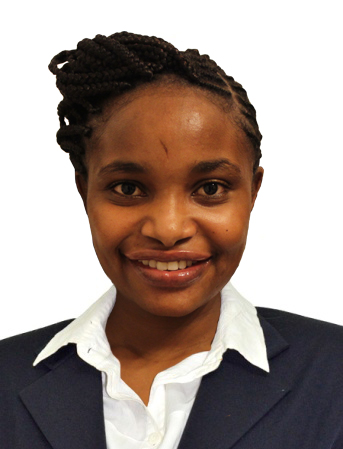 NYAGA.366352@2freemail.com    ACADEMIC BACKGROUND2013˸  Kenya Utalii College Certificate In Food and Beverage2012 ˸ Kenya Certificate of Secondary Education K.C.S.E2006 ˸ Kenya Certificate of Primary Education K.C.P.ECAREEER OBJECTIVEObtain a responsible and challenging position with a progressive company where my work experience will have valuable application and utilization for advancement.CAREER HISTORY COMPANY˸	IMG WORLD OF ADVENTURE(CARTOON NETWORK FEAST ,INTERNATIONAL  CUSINES)JULY 2016 TO DATEPOSITION WAITRESS\CASHIER                      WAITRESS DUTIESTaking food order and explaining the food menu             Clearing table and setting upGreeting & Welcoming guests to the tableTaking drink and food order and serving it to the guest	Recommending something to a customer.Taking drink orders in a timely manner once the customers have been seated.Up-selling the day’s special.                      CASHIER DUTIESHandling all the cash transaction of an organization Receive payment by cash, cheque, credit card                                    Checking daily cash account Guiding and solving queries of  customersProviding training and assistance to new joined cashierMaintaining monthly, weekly and daily report of transactions JOES café DUBAIJAN 2014 TO 2015                                                                                                                                                             POSITION:WAITRESS∕CASHIER                           WAITRESS DUTIESRecommending daily specials and wines.Cleaning tables and/or counters after patrons have finished dinning.Prepare hot, cold, and mixed drinks for patrons, and chill bottles of wineExplain how various menu items are prepared, describing ingredients and cooking methods.Clearing used cutlery and replace table settings when guests leave.Recommending something to a customer.Taking drink orders in a timely manner once the customers have been seated.  CASHIER DUTIESGreet the customers entering into organization Handling all the cash transaction of an organization Receive payment by cash, cheques, credit card etc Checking daily cash accounts Guiding and solving queries of customer Providing training and assistance to new joined cashier Maintaining monthly, weekly and daily report of transactions PANAFRIC HOTELNOV 2012 TO DEC 2013POSITION: WAITRES DUTIESTaking drink orders in a timely manner once the customers have been seated.Present menus to patrons and answer questions about menu items, making recommendations upon request.Inform customers of daily specials.Clean tables or counters after patrons have finished dining.Prepare tables for meals, including setting up items such as linens, silverware, and glassware.supplies such as coffee, food, tableware, and linens. Deliver and properly serve food and beverages in a timely manner.Constantly look for service opportunities.Perform all side work at assigned station, such as, stocking coffee, glasses, sugar, cream and coffee dispenser.Control guest’s checks and secure proper payment.Provide courteous, professional and personalized service at all time.Meet the attendance guidelines of the job and adhere to regulatory, departmental and company policies.KEY COMPETENCIES AND SKILLSGood communication skillsOutgoing and strong interpersonal skillsNatural ability to work on own initiative or as part of a teamExcellent team building skillsAcute negotiation skillsStrong attention to detail\Excellent in computer applications and various customer service software systemsExcellent team playerReferences available upon request.